Annexes from previous WP 5A Chair’s Reports that are being carried forward:Annex 17 to Doc. 5A/597: Working document towards a preliminary draft new Report ITU-R 
M.[BB-WAS.FREQ] – Frequencies used by systems based on radio interface standards for broadband wireless access.Annex 24 to Doc. 5A/597: Working document towards a preliminary draft new Report ITU-R M.[LMS.CONDITIONS>275GHZ] – Assessment of mitigation techniques and specific conditions to be applied to the land mobile service applications in the frequency bands 296-306 GHz, 313-318 GHz and 333-356 GHz, to ensure the protection of earth exploration-satellite service (passive) applications in accordance with RR No. 5.564A.Annex 22 to Doc. 5A/708: Working document towards a preliminary draft revision of Recommendation ITU-R F.1763-1 – Radio interface standards for broadband wireless access systems in the fixed service operating below 66 GHz.Annex 16 to Doc. 5A/769: Working document towards a preliminary draft revision of Report ITU-R M.2116 – Characteristics of broadband wireless access systems operating in the land mobile service for use in sharing studies.______________________________Radiocommunication Study Groups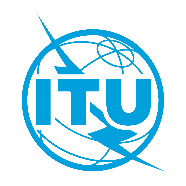 Source:	Document 5A/TEMP/347Annex 10 to
Document 5A/837-ESource:	Document 5A/TEMP/34728 September 2023Source:	Document 5A/TEMP/347English onlyAnnex 10 to Working Party 5A Chair’s ReportAnnex 10 to Working Party 5A Chair’s ReportLIST OF OUTPUT (TEMp) DOCUMENTS LIST OF OUTPUT (TEMp) DOCUMENTS (Documents 5A/TEMP/319 – 5A/TEMP/350)
(32 Temporary Documents)(Documents 5A/TEMP/319 – 5A/TEMP/350)
(32 Temporary Documents)Doc. 5A/TEMP/SourceTitleAs agreed[ 350 ]
(Rev.1)Chair, WG 5A-4Report of the WG 5A-4 activities - (Interference and sharing)Annex 3[ 349 ]Chair, WG 5A-2Meeting report of Working Group 5A-2Annex 3[ 348 ]Chair, WP 5AWorking Party 5A ManagementAnnex 1[ 347 ]Chair, WP 5AList of Annexes for the Chair's Report of the thirtieth meeting of Working Party 5AAnnex 10[ 346 ]WG 5A-5Meeting Report of Working Group 5A-5 - New technologiesAnnex 3[ 345 ]WP 5ALiaison statement to CCT regarding definition of utility radiocommunications systemsAnnex 2[ 344 ]Chair, WP 5AUpdate of the guide to the use of ITU-R texts relating to the land mobile service, including wireless access in the fixed serviceAnnex 2[ 343 ]Chair, WG 5A-1Report from Working Group 5A-1Annex 3[ 342 ]
(Rev.1)WG 5A-4Reply liaison statement to Working Party 1A (copy to Working Parties 4A, 5D, 7C and 7D for information) - Beam Wireless Power Transmission (WPT) operating in the frequency band 24.1-24.15 GHzAnnex 2[ 341 ]WG 5A-3Meeting Report of Working Group 5A-3Annex 3[ 340 ]
(Rev.1)WG 5A-2 SWG WAS[Preliminary ]Draft revision of Recommendation ITU-R M.1450-5 or Working document towards a preliminary draft revision of Recommendation ITU-R M.1450-5 - Characteristics of broadband radio local area networksAnnex 6[ 339 ]
(Rev.1)WG 5A-5Draft new Question ITU-R [FUTURE-ITS-CAV]/5 - Studies related to Intelligent Transport Systems, including Connected Automated Vehicles applicationsAnnex 2[ 338 ]
(Rev.2)WG 5A-5Draft new Report ITU-R M.[CAV] - Connected Automated VehiclesAnnex 2[ 337 ]
(Rev.1)WG5A-2 SASWorking document towards a preliminary draft new Report ITU-R M.[AUDIO-PMSE_LMS] - [Status and trends regarding regional and global usage of audio applications of PMSE in the land mobile service]Annex 8[ 336 ]WP 5ADraft revisions of the Questions assigned to Working Party 5AAnnex 2[ 335 ]
(Rev.1)WG 5A-2 SWG WASWorking document towards a preliminary draft revision of Recommendation ITU-R M.1801-2Annex 7[ 334 ]
(Rev.1)WG5A-2Work plan for completion of the work on RSTT under Resolution 240 (WRC-19)Annex 3[ 333 ]
(Rev.1)WG5A-2[Working document towards a] Preliminary draft revision of Report ITU-R M.2442-0 - Current and future usage of railway radiocommunication systems between train and tracksideAnnex 4[ 332 ]WG 5A-2Working document towards a preliminary draft new Recommendation ITU-R M.[RSTT_FRQ] - Harmonization of spectrum for existing and future Railway Radiocommunication Systems between Train and Trackside (RSTT) within the frequency bands allocated to the mobile serviceAnnex 5[ 331 ]WG 5A-2Question ITU-R 263/5 - Studies related to the further development of RSTTAnnex 2[ 330 ]
(Rev.1)WG 5A-5Draft revision of Question ITU-R 256-1/5 - Technical and operational characteristics of the land mobile service in the frequency range 275-1 000 GHzAnnex 2[ 329 ]WG 5A-5Working document towards a preliminary draft new Report ITU-R M.[LMS.SPEC.NEED.ABOVE.275 GHz] -Spectrum needs for land-mobile service applications in the frequency above 275 GHzAnnex 9[ 328 ]
(Rev.1)WG 5A-3Draft new Report ITU-R M.[UTILITIES] - Utility radiocommunication systems operating in the land-mobile serviceAnnex 2[ 327 ]WG 5A-3Draft revision of Resolution ITU-R 55-3 - ITU-R studies of disaster prediction, detection, mitigation and reliefAnnex 2[ 326 ]
(Rev.1)WG 5A-3Draft revision of Report ITU-R M.2415-0 - Spectrum needs for Public Protection and Disaster Relief (PPDR)Annex 2[ 325 ]
(Rev.1)WG 5A-3Draft revision of Report ITU-R M.2377-1 - Radiocommunication objectives and requirements for Public Protection and Disaster ReliefAnnex 2[ 324 ]
(Rev.1)WG 5A-3Reply liaison statement to ITU-T Study Group 11, Question ITU-T 3/11 (copy to ITU-T Study Groups 2 and 16, and ITU-D Study Group 1) - Initiation of new work item ITU-T Q.Req_Frame_RRDN - Requirements and framework for rapid response to sudden natural disasters in networkAnnex 2[ 323 ]WP 5AITU-R texts relating to the Amateur and Amateur-Satellite ServicesAnnex 2[ 322 ]WG 5A-3Preliminary draft revision of Question ITU-R 209-6/5 - Use of the mobile, amateur and the amateur-satellite services in support of disaster radiocommunicationsAnnex 2[ 321 ]WG 5A-3Draft revision of Question ITU-R 37-6/5 - Digital land mobile systems for specific applicationsAnnex 2[ 320 ]
(Rev.1)WG 5A-1[Preliminary] Draft new Recommendation ITU-R M.[AS GUIDANCE] - Guidance on technical and operational measures for the use of the frequency band 1 240-1 300 MHz by the amateur and amateur-satellite service in order to protect the radionavigation-satellite service (space-to-Earth)Doc. 5/174[ 319 ]WG 5A-1Draft new Report ITU-R M.[AMATEUR.CHARACTERISTICS] - Amateur and amateur-satellite services characteristics and usage in the 1 240-1 300 MHz frequency bandAnnex 2